Asamblea General de la OMPICuadragésimo cuarto período de sesiones (23a extraordinario)Ginebra, 10 a 12 de diciembre de 2013GOBERNANZA EN LA OMPIDocumento preparado por la SecretaríaEl 2 de octubre de 2013 las Asambleas de los Estados miembros de la OMPI y de las Uniones que la OMPI administra, en lo que a cada una le concierne, decidieron convocar una serie extraordinaria de reuniones para diciembre de 2013 con el fin de concluir los debates en torno, entre otras cosas, al punto del orden del día relativo a la “Gobernanza en la OMPI”.En las consultas que se celebraron con posterioridad entre la Presidenta de la Asamblea General y los Estados miembros, se acordó someter el proyecto de decisión siguiente a la aprobación de la Asamblea General de la OMPI.La Asamblea General de la OMPI:toma nota de los documentos presentados sobre la “Gobernanza en la OMPI” bajo el punto 30 del orden del día (documento A/51/1 – 51ª serie de reuniones de las Asambleas), así como de la propuesta presentada por el Grupo Africano;pide a la Secretaría que organice, antes de la 22ª sesión del PBC, una reunión de información con la DCI en relación con el informe que ésta última publicara sobre el Examen de la gestión y la administración en la OMPI;  yinvita a los Estados miembros a presentar propuestas sobre la gobernanza en la OMPI para su examen en la 22ª sesión del PBC.[Fin del documento]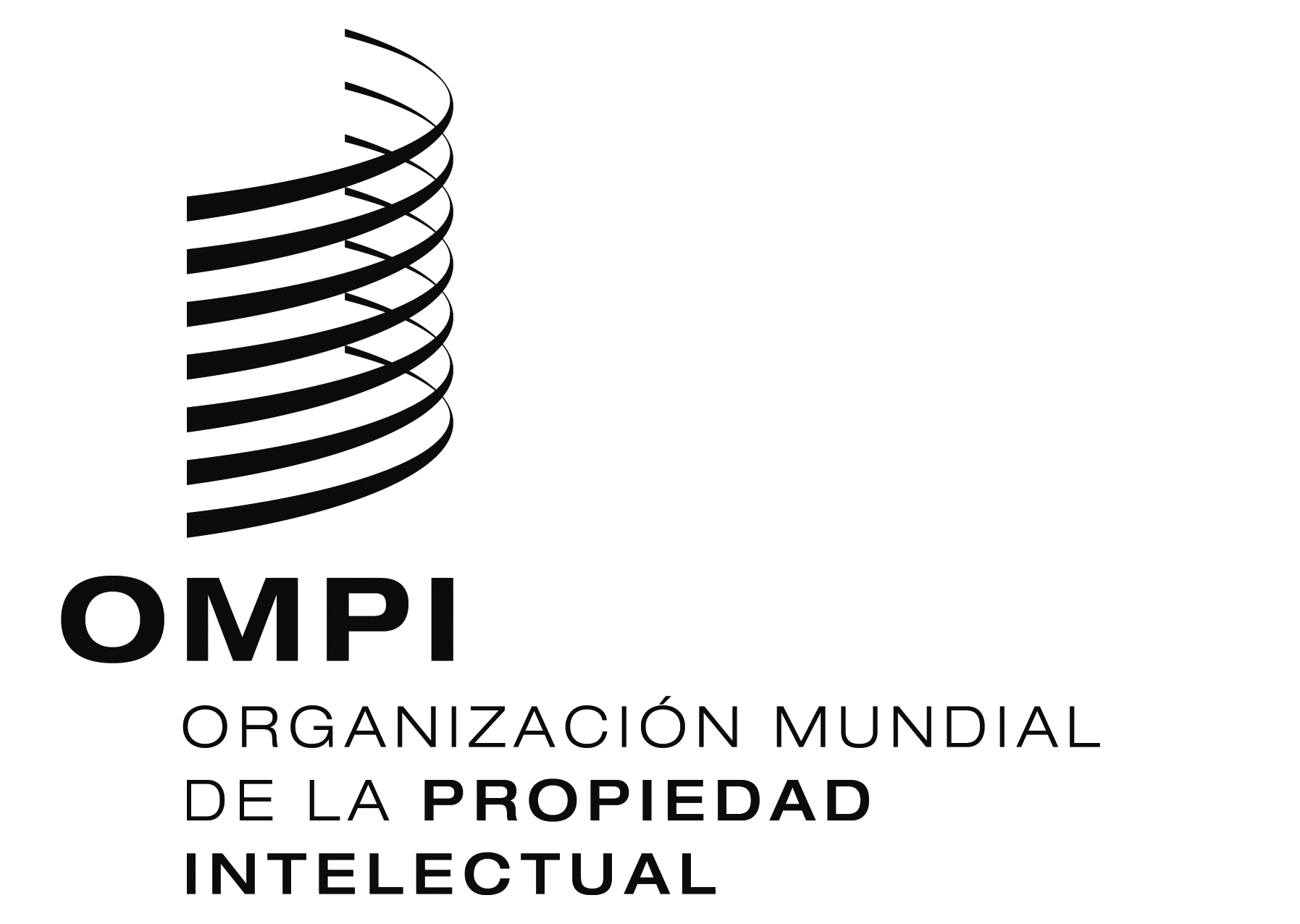 SWO/GA/44/3WO/GA/44/3WO/GA/44/3ORIGINAL:  INGLÉSORIGINAL:  INGLÉSORIGINAL:  INGLÉSFECHA:  29 DE NOVIEMBRE DE 2013FECHA:  29 DE NOVIEMBRE DE 2013FECHA:  29 DE NOVIEMBRE DE 2013